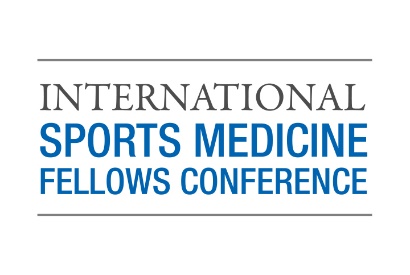 EXHIBIT APPLICATIONCOMPANY MAILING ADDRESS (PLEASE PRINT CLEARLY)CONTACT PERSON (to whom all information will be sent)NAME	EMAIL	DIRECT PHONE NUMBER/ EXT.PLEASE CHECK BELOW METHOD OF PAYMENT (FULL PAYMENT DUE April 1, 2021) MAIL THIS FORM AND PAYMENT TO:    Kerlan-Jobe Orthopaedic Foundation (Tax ID: 95-4707606)Attn: Karen Mohr Ladnier6801 Park Terrace, Suite 140Los Angeles, CA  90045Make check payable to the Kerlan-Jobe Orthopaedic Foundation (Wire Transfer: Contact the Program Office)If making a payment by credit card, please go to the Cedars-Sinai Kerlan-Jobe Institute Website (link below). https://kerlanjobe.org/research-education/Scroll down to “Make a Gift” and click on the “Give” button.  Enter ISMF 2021 in the Additional Comments/Questions box.COMPANY NAMEADDRESSCITYSTATE / PROVINCEPOSTAL CODECOUNTRYTELEPHONEFAXWEBSITE DESCRIPTIONCOSTExhibit Design your own virtual exhibit link, includes company logo, access to the course, recognition on website and opportunity for additional advertising.  Company can develop own commercial content for link such as surgical demos, product information, publications, subsequent links.   US $2,000AdvertisingInterested in exclusive virtual content between live sessions, up to 30 seconds, video or still. Specifications will be provided.    US $800